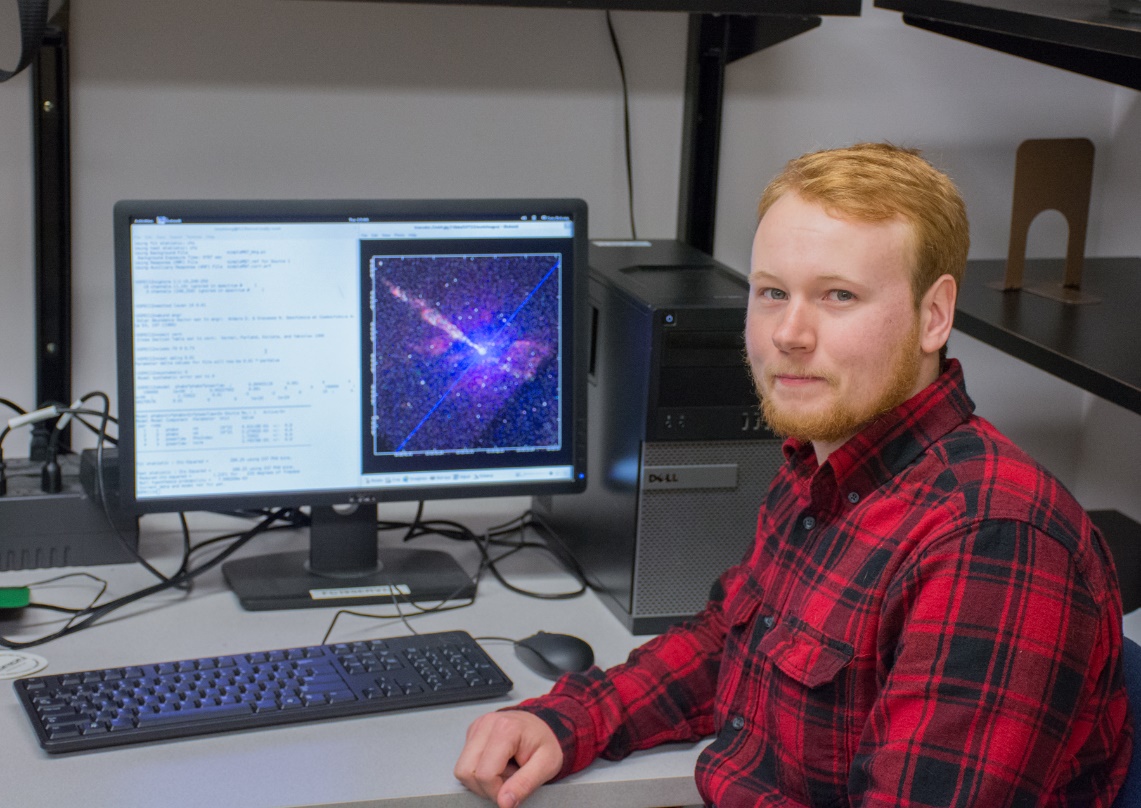 Cory M. DeLongAdvisor: Dr. Sean P. HendrickCentaurus A and M87 are two galaxies that exhibit strong x-ray emission. Jets are powerful forms of radiation with two main forms of radiation considered in this paper, synchrotron and Bremsstrahlung radiation. Both jets are from Supermassive Black Holes going through an evolutionary stage in their life. Data for M87 and Centaurus A were taken from Chandra data Archive. The spectra for the jets was modeled with power laws to examine x-ray spectral slope. M87 and Centaurus A were fit using the same models, three for synchrotron (nonthermal) only and one for Bremsstrahlung (thermal). Centaurus A exhibited a good fit when account for thermal emission, while M87 fit best when synchrotron was the only source of emission.